			SAC Meeting Minutes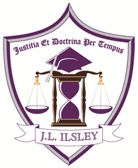 				December 5th, 2022Welcome & Introductions In Attendance:  Cari Duggan-MacNeil, Erin MacAskill, Jillian Langille, Natasha Jessome, Kelly O’Sullivan, Amanda Campbell, Tara Sampson.Approval of the AgendaMinutes were approvedApproval to post Previous SAC Meeting Summary -Minutes approved to post.Principal’s Report & Student Success Plan Update (SSP)-Athletics The Girl's Division 1 volleyball team participated in the SSNS provincial championships Hockey and basketball are approaching the mid-way point of their seasons, and all teams are showing improvement. Positive covid tests and seasonal flu continue to affect our rosters, with many students missing games because of illness.Badminton, field hockey and rugby training all set to begin in February as usual. SSPOur math scores in math 10 are improving.  J.L.Ilsley supervisor showcased our school and what we are doing well at her meeting.PD on Friday went very well – focused on how assessment practices are changing. Upcoming Feast, charity events and Spirit Week in DecemberStudent Council’s Report [Neil Burbridge/Student Council Representative] Jillian & Erin-This year the Student Council held a Remembrance Day Broadcast as an alternative to the assembly that would have normally been put on. It was well received by the students and staff. -There was a spirit week in November and plans to hold another one in December. The December one will be a holiday theme; Plaid Day, PJ Day, etc. -Members of the student council have been helping out with the Legion BINGO’s. Half of the 50/50 goes towards the council.-The Monday and Tuesday of the last week before the Christmas break will be fun for the students and staff with Talent Show and Hockey/Volleyball game the students can attend as fundraiser.-The council is in the early stages of possibly planning a Valentine’s Dance.Review of Outstanding Business Items- [All Members]Follow up on outstanding building items- camera installation, scoreboard, outdoor lighting/seating updates, oven issues-Almost all cameras are now installed – one last installation required.-Scoreboard for the gym- still being sourced for sponsorship- further updates in January.-Cari has been in contact with our local MLA, Brendan McGuire to talk about getting outdoor lighting and seating for the new sports field. There was already an attempt to apply for grants for this but there may be other grants through school / community to investigate.-The school ovens have been checking as to why they are not working properly. They have been checked by an electrician and the school has been told there is no electrical issues. This need to be moved to the Operations Department for the next steps.Check in on communication (standing item)-No new concernsUpdate on YHC Coordinator status (FT/PT) -We currently have a person in the position part time. There was update that fulltime will be hired through Capital Health.New SAC Business Items- [All Members]Idea presented to display collection of flags to promote inclusion. We need to find an appropriate location to display our flags. In the interim, the flags in the board room windows will be switched out. Cari provided update on SAC Chair Training Session held in November- Focus on expansion of wellness education, continue success with providing meals to students, continue Snack and Chats, assemblies etc. to promote awareness and education in key areas such as wellnessCari to work with Administration to complete 2022 end of year administration items SAC Teacher/ Staff Appreciation to be held in December providing each staff and support member with a token of appreciation treat from SAC. Cari put them together for the staff. Laura to provide further details/dates on 2023 Chebucto Connections/Pathways meetings for SAC Chair to attend in 2023. Laura was not able to attend so we will get an update in January.Special Reports and/or Presentations-No new items to report.J.L. Ilsley Fundraising Committee Update- [Cari Duggan-MacNeil]Update on J.L. Ilsley 50/50 Fundraiser-last month’s 50/50 was approximately $300. All monies made goes toward bursaries, scholarships, grad /prom and student council activities. --The idea of having a pop-up banner to be displayed outside of the gym during sporting events with a QR code to the school’s 50/50 draw was brought forward. All in attendance thought that this was a fantastic idea. Cari to action.Update on J.L. Online Store Fundraiser- check in on additional items to be added and advertised.-Kelly from Headline gave update and said that toques will be added to the online store tomorrow and that the belt bags are already there. Confirmation of Save the Date for Spring Craft Fair – the date that has been submitted for a Spring Craft Fair is May 23rd. Rhonda was not in attendance to get a date for the Fall/Christmas Fair. We will move this forward to January’s meeting.Next Meeting- Monday January 9th @ 6:00pmAdjourn